ECOLE : 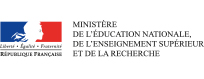 NOM :Prénom :Date de naissance : ……………ne réussit pas encore……………ne réussit pas encore……………est en voie de réussite……………réussit souventPOINTS FORTS ET BESOINS à prendre en comptePOINTS FORTS ET BESOINS à prendre en compteMobiliser le langage dans toutes ses dimensionsMobiliser le langage dans toutes ses dimensionsMobiliser le langage dans toutes ses dimensionsMobiliser le langage dans toutes ses dimensionsMobiliser le langage dans toutes ses dimensionsMobiliser le langage dans toutes ses dimensionsMobiliser le langage dans toutes ses dimensionsLangage oral : communication, expressionCompréhension d’un message oral ou d’un texte lu par l’adulteDécouverte de l’écrit ; relations entre l’oral et l’écritGeste graphique, écritureMémorisation, restitution de textes, comptines, poèmes…)Agir, s’exprimer, comprendre à travers l’activité physiqueAgir, s’exprimer, comprendre à travers l’activité physiqueAgir, s’exprimer, comprendre à travers l’activité physiqueAgir, s’exprimer, comprendre à travers l’activité physiqueAgir, s’exprimer, comprendre à travers l’activité physiqueAgir, s’exprimer, comprendre à travers l’activité physiqueAgir, s’exprimer, comprendre à travers l’activité physiqueEngagement, aisance et inventivité dans les actions ou déplacementsCoopération, interactions avec respect des rôles de chacunAgir, s’exprimer, comprendre à travers les activités artistiquesAgir, s’exprimer, comprendre à travers les activités artistiquesAgir, s’exprimer, comprendre à travers les activités artistiquesAgir, s’exprimer, comprendre à travers les activités artistiquesAgir, s’exprimer, comprendre à travers les activités artistiquesAgir, s’exprimer, comprendre à travers les activités artistiquesAgir, s’exprimer, comprendre à travers les activités artistiquesEngagement dans les activités, réalisation de productions personnelles : dessin, compositions graphiques, compositions plastiques.Engagement dans les activités, réalisations de productions personnelles : voix, chants, pratiques rythmiques et corporellesConstruire les premiers outils pour structurer sa penséeConstruire les premiers outils pour structurer sa penséeConstruire les premiers outils pour structurer sa penséeConstruire les premiers outils pour structurer sa penséeConstruire les premiers outils pour structurer sa penséeConstruire les premiers outils pour structurer sa penséeConstruire les premiers outils pour structurer sa penséeUtilisation des nombresPremière compréhension du nombrePetits problèmes de composition et de décomposition de nombres (ex. : 3 c’est 2 et encore 1, 1 et encore 2)Tris, classements, rangements, algorithmesExplorer le mondeExplorer le mondeExplorer le mondeExplorer le mondeExplorer le mondeExplorer le mondeExplorer le mondeTemps : repérage, représentations, utilisation de mots de liaison (puis, pendant, avant, après…)Espace : repérage, représentations, utilisation des termes de position (devant, derrière, loin, près…)Premières connaissances sur le vivant (développement, besoins…)Utilisation, fabrication et manipulation d’objetsCompréhension des règles de sécurité et d’hygièneAPPRENDRE ENSEMBLE ET VIVRE ENSEMBLEOBSERVATIONS REALISEES PAR L’ENSEIGNANT(E)Maintien de l’attention, persévérance dans une activitéPrise en compte de consignes collectivesParticipation aux activités, initiatives, coopérationPrise en compte des règles de la vie commune.Visa de l’enseignante ou de l’enseignant de la classeVisa de la directrice ou du directeur de l’écoleVisa des parents ou du représentant légal de l’élèveDate : …………………………………………………………..Nom : …………………………………………………………..Signature : Date : ……………………………………………………Nom : ……………………………………………………Signature :Date : …………………………………………Nom : …………………………………………Signature :